ПРОТОКОЛ №заседания комиссии по предупреждению и ликвидации ЧС и ПБ администрации МО «Боханский район» Место проведения: актовый зал в здании администрации муниципального образования «Боханский район» (669311, Иркутская обл., Боханский р-н, ул. Ленина, 83, 1-й этаж).Вел заседание:На заседании присутствовали:ПРИГЛАШЕННЫЕ:ПРИСУТСТВУЮЩИЕ:Повестка дня:«О противопожарной обстановке в МО "Боханский район" за 2 полугодие 2017 года».По 1 вопросу повестки дня выступил: Врио начальника отделения отдела надзорной деятельности и профилактической работы по У-ОБО Управления надзорной деятельности ГУ МЧС России по Иркутской области (Яновский В.В.).Яновский В.В. – в своей информации отметил следующее: на территории Боханского МО с начала года зарегистрировано 23 техногенных пожаров (АППГ – 23 на уровне)- гибель 1 (АППГ – 1 на уровне)- пострадавших – 0 (АППГ – 0 на уровне)РАСПРЕДЕЛЕНИЕ ПОЖАРОВ ПО ТЕРРИТОРИЯМЗА ВТОРОЕ ПОЛУГОДИЕд. Харагун  - 1 (АППГ - 0) увеличение на 1 случайд. Мутинова – 1(АППГ - 0) увеличение на 1 случайд. Усть - Укыр – 1(АППГ - 0) увеличение на 1 случайс. Казачье – 1(АППГ - 0) увеличение на 1 случайд. Грехнёвка – 1 с гибелью (АППГ - 0) увеличение на 1 случайс. Буреть – 1(АППГ - 0) увеличение на 1 случайс. Дундай – 1(АППГ - 0) увеличение на 1 случайп. Бохан – 4 (АППГ - 5) снижение на 1 случайд. Харатирген – 1(АППГ - 2) снижение на 1 случайРОСТ ЧИСЛА ПОЖАРОВВО ВТОРОМ ПОЛУГОДИИ В СЛЕДУЮЩИХ МО- МО «Шаралдай»  - 2 случая- МО «Серёдкино» - 1 случай- МО «Укыр» - 1 случай- МО «Казачье» - 1 случай- МО «Олонки» - 1 случай- МО «Буреть» - 1 случайВо втором полугодии на проведение подворовых обходов были задействованы сотрудники ОНД и ПР по У-О БО, работники пожарных частей, сотрудники полиции, работники ОМС, управляющих компаний, волонтёров, добровольных пожарных дружин и старост. Всего проведено 1256 подворовых обходов, мерам пожарной безопасности проинструктировано 5345 человек и распространено 7468 памяток о мерах пожарной безопасности. Проведено 90 сходов граждан с охватом 1019 человек, подготовлено и выпушено 5 статей в местную газету. Проверено 24 места проживания неблагополучных и социально-неадаптированных семей.Комиссия по предупреждению и ликвидации чрезвычайных ситуаций и обеспечению пожарной безопасности муниципального образования Боханский район решила:По первому вопросу повестки дня:Информацию Врио начальника отделения отдела надзорной деятельности и профилактической работы по У-ОБО Управления надзорной деятельности ГУ МЧС России по Иркутской области (Яновский В. В.) принять к сведению.Рекомендовать главам сельских поселений, ОНД по У-ОБО (Сахаров С.А.), руководителям организаций и учреждений продолжить работу в жилом секторе по проведению противопожарных инструктажей с населением с использованием всех средств массовой информации. Уделить особое внимание на состояние отопительных печей, исправности электрооборудования и электропроводки, наличие противопожарных разрывов между зданиями и надворными постройками. При оказании помощи по ремонту отопительных печей и электропроводки в обязательном порядке сообщать в ОНД и ПР по Усть-Ордынскому Бурятскому округу;В срок до 27.12.2017 года предоставить информацию о проведенных мероприятиях председателю КЧС и ПБ МО «Боханский район» (Убугунова С.М.) на адрес электронной почты: kabanovsv62@yandex.ru .«О пожарной безопасности на объектах с массовым пребыванием людей в период проведения новогодних и рождественских праздников».По 2 вопросу повестки дня выступили: Врио начальника отделения отдела надзорной деятельности и профилактической работы по У-ОБО Управления надзорной деятельности ГУ МЧС России по Иркутской области (Яновский В.В.), И.О. начальника отдела культуры администрации МО «Боханский район» (Клементьева В.М.), методист по охране труда и пожарной безопасности управления образования администрации МО «Боханский район» (Дарханов А.С.) и главы сельских поселений.Яновский В.В. – в своей информации отметил следующее: на территории Боханского МО в период с 23.12.2017 года по 10.01.2017 года задействовано 129 мест (58 объектов) проведения праздничных Новогодних и Рождественских праздников, из них 53 места (18 объектов) с массовым пребыванием людей. При проведении рейдовых осмотров на объектах, задействованных в Новогодних мероприятиях выявлен ряд нарушений, а именно:- руководители организации не осуществили проверку состояния огнезащитной обработки (пропитки) в соответствии с инструкцией изготовителя;- огнетушители не прошли своевременную перезарядку; - запускающее или запорно-пусковое устройство огнетушителей не опломбированы одноразовой пломбой;- нет повторного проведения пожарно-технического минимума у руководителей объекта, замещающих лиц и лиц, ответственных за пожарную безопасность, а также преподавателей уроков ОБЖ;- запоры на дверях эвакуационных выходов не обеспечивают возможность их свободного открывания изнутри без ключа;- В полу на путях эвакуации с первого этажа здания на улицу допускаются перепады высот (порог);- руководители организации не оформляют акты проверок систем автоматической пожарной сигнализации и объектового прибора дублирующий сигнал на пульт пожарной охраны.На период проведения Новогодних и Рождественских праздников разработан график дежурства личного состава МЧС России по Иркутской области, на объектах, задействованных в массовых мероприятиях (от 50 человек и более). В обязательном порядке при оформлении новогодних ёлок будет проведен внешний осмотр помещений, на предмет соответствия требованиям пожарной безопасности, где будут проводиться Новогодние мероприятия.Клементьева В.М. – в своей информации отметила следующее: на территории МО «Боханский район» функционирует 31 клубное учреждение, 24 филиала библиотек, 2 музея (МБУК "Историко-краеведческий музей им. В.Ф. Раевского", историко-краеведческий музей п. Бохан).4 учреждения межпоселенческого уровня (МБУК «Межпоселенческое клубное объединение» МО «Боханский район», МБУК "Межпоселенческая библиотека МО "Боханский район", МБУ ДО "Боханская ДШИ", Центр досуга для детей и молодежи "Колос", занимающийся прокатом кинофильмов).В связи с подготовкой к новогодним праздникам и мероприятиям в каникулярное время, во всех учреждениях культуры Боханского района проведена работа по противопожарной безопасности – во всех учреждениях установлены АПС, проведены замеры сопротивления, имеются в наличии первичные средства пожаротушения, планы эвакуации, оформлены стенды по пожарной безопасности, с работниками проводится инструктаж по пожарной безопасности при проведении массовых мероприятий.Во всех учреждениях имеются таблички с четкими надписями и знаками о запрещении курения в общественном месте и знаки выхода. На момент проведения массовых мероприятий привлекаются сотрудники учреждения для усиления противопожарной безопасности, проверяются помещения здания и прилегающей территории. Сформирован план мероприятий на новогодние праздники и в каникулярное время.Дарханов А.С. – в своей информации отметил следующее: с целью соблюдения требований безопасности в период подготовки и проведения Новогодних, Рождественских праздников и каникулярное время в Управлении образования изданы приказы по проведению новогодних ёлок, утренников, в учреждениях образования назначены ответственные лица, проведены инструктажи, составлены графики и определены места проведения ёлок (с 21 декабря по 29 декабря), утверждены графики дежурств на период проведения праздников и в каникулярное время.На сегодняшний день во всех учреждениях образования работает АПС, все объекты УО выведены на пульт МЧС, составлены акты состояния защищенности объекта с массовым пребыванием людей, имеются паспорта объекта образовательного учреждения со всеми планами эвакуации.Имеются паспорта антитеррористической защищённости.Подготовлены инструкции о мерах предосторожности по установке новогодних ёлок, и проведении праздничных мероприятий, с ознакомлением под роспись, имеется необходимое количество огнетушителей, имеются светоотражающие планы эвакуации.В Новогодних мероприятиях примут участие 1128 воспитанников детского сада и 3735 - обучающихся школ.Комиссия по предупреждению и ликвидации чрезвычайных ситуаций и обеспечению пожарной безопасности муниципального образования Боханский район решила:По второму вопросу повестки дня:Информацию Врио начальника отделения отдела надзорной деятельности и профилактической работы по У-ОБО Управления надзорной деятельности ГУ МЧС России по Иркутской области (Яновский В. В.), И.О. начальника отдела культуры МО «Боханский район» (Клементьева В.М.), методиста по охране труда и пожарной безопасности управления образования администрации МО «Боханский район» (Дарханов А.С.) и глав сельских поселений принять к сведению.Рекомендовать руководителям организаций и учреждений Боханского района совместно с назначенными ответственными за проведение новогодних мероприятий, провести противопожарные инструктажи со всеми задействованными лицами.Рекомендовать МО МВД России «Боханский» (Башкатов Д.В.) провести рейды по местам хранения и реализации пиротехнической продукции.Рекомендовать ОНД по У-ОБО (Сахаров С.А.) опубликовать в районной газете «Сельская правда» правила пожарной безопасности и правила пользования пиротехникой, при проведении новогодних и рождественских мероприятий.Рекомендовать главам сельских поселений:Взять на контроль места проведения праздничных Новогодних и Рождественских мероприятий и объекты жизнеобеспечения;Продолжить работу по информированию населения о мерах пожарной безопасности при устройстве и эксплуатации новогодних елок, электрических гирлянд, а также по применению пиротехнических изделий, в том числе по громкоговорящей связи;В местных вестниках опубликовать заметки о правилах пожарной безопасности при проведении новогодних и рождественских мероприятий.В срок до 27.12.2017 года предоставить информацию председателю КЧС и ПБ МО «Боханский район» о проделанной работе, на адрес электронной почты kabanovsv62@yandex.ru.«О ходе проведения отопительного сезона на территории МО "Боханский район"».По 3 вопросу повестки дня выступили: начальник ОКС МО «Боханский район (Иванов В.В.).Иванов В.В. – в своей информации отметил следующее: решением Думы муниципального образования «Боханский район» № 69 от 23 декабря 2015 г. утверждена программа комплексного развития жилищно-коммунального хозяйства муниципального образования «Боханский район» на 2017 год, по которой предусмотрено финансирование мероприятий по подготовке к зимнему отопительному сезону 2017-2018 г.г. в сумме 20,750 млн. руб. за счет областного бюджета 9,636 млн. руб., местного бюджета 4,414 млн. руб., средств предприятий 6,7 млн. руб. За счет средств областного бюджета - народные инициативы выполнены работы по ремонту системы водоснабжения и водоотведения МБДОУ «Буретский детский сад на сумму 349000 рублей; ремонт системы отопления МБДОУ «Боханский детский сад №2» на сумму 612979,88 рублей; ремонт системы отопления МБОУ «Казачинская СОШ» на сумму 663236,80 рублей; замена оконных заполнений МБОУ «Олонская СОШ» на сумму 536000,00 рублей; ремонт кровли МБДОУ «Каменский детский сад» на сумму 672386,25 рублей; ремонт системы отопления МБУК МКО МО «Боханский район» - 333000,00 рублей; ремонт системы электроснабжения МБУ ДО «Боханский дом детского творчества» - 296485,00; замена дверных и оконных блоков Красно-Буретская НОШ – 98000,00 рублей; ремонт системы водоснабжения, водоотведения, отопления Русиновской НОШ на сумму 895500,00 рублей. На отопительный сезон 2017-2018гг по поставке каменного угля проведен аукцион, заключен муниципальный контракт на поставку топлива в объеме 2278 тонн на сумму 4989,5 тыс. рублей. В настоящее время каменный уголь завезен и оплачен. В п. Бохан эксплуатацией двух котельных «Центральная» и «Северная» занимается ООО «Окружные коммунальные системы», которая с муниципальным образованием «Бохан» заключила концессионное соглашение. В результате заключенного соглашения постановлением главы администрации муниципального образования «Бохан» утверждена единая теплоснабжающая организация, это ООО «Окружные коммунальные системы», также для отопления двух котельных потребуется 2200 тонн угля, что составит 4,200 млн. руб. На 19.12.2017г. завезено угля 1140 тонн. Источником теплоснабжения микрорайона «Северный» п. Бохан является модульная котельная. Протяженность тепловых сетей около 800 м., подключено 25 зданий жилого и социального назначения.02.02.2017 г. в Министерстве жилищной политики Иркутской области состоялось рассмотрение системы жилищно-коммунального хозяйства по подготовке к зимнему отопительному сезону 2017-2018 г.г.В результате рассмотрения, по предоставленной сводной записке, на Боханский район выделено 9,636 млн.руб. именно на подготовку объектов к зиме. Муниципальному образованию «Боханский район» выделено 5,586 млн. руб. для проведения ремонтных работ в котельной МБОУ «Дундайская СОШ», МБОУ «Укырская СОШ», МБОУ «Тарасинская СОШ», это перевод котельных с электроотопления на каменный уголь (ТЕРМОРОБОТ);Из бюджета района выделено 1 774,6 тыс. руб.В настоящее время данные котельные смонтированы и находятся в работе. Техническая эксплуатация смонтированных модульных котельных осуществляется путём заключения муниципальных контрактов с ООО МБА. В итоге модернизации объектов теплоснабжения трех образовательных учреждений путём внедрения автоматизированных модульных котельных снизился тариф на тепловую энергию в 2,2 раза (1950 рублей за 1 г/кал против 4318 рублей), без снижения качества предоставляемых услуг, и по окончанию отопительного периода экономия средств по данным котельным должна составить в пределах 3.5 миллионов рублей. По котельной МБОУ «Тарасинская СОШ» предполагается затратить 928,754 тыс. руб вместо 2,4 млн. руб.МО «Буреть» из областного бюджета выделено 3,0 млн. рублей на капитальный ремонт системы водоснабжения в с. Буреть (замена 600 метров ветхих сетей водоснабжения).В муниципальном образовании «Боханский район» имеется 32 источника теплоснабжения, из которых 27 муниципальных, 5 - ведомственных (ОГБУЗ «Боханская РБ», участковые больницы - Тихоновская, Олонская, Каменская, Казачинская) из них работают на твёрдом топливе - 18 котельных, 14 на электрической энергии.На 2018 год планируется перевести с электроэнергии на уголь 5 (пять) образовательных учреждения, это МБОУ «Олонская СОШ» с установкой БМК ТР-400 в количестве 2 шт., сметной стоимостью 5,2 млн. рублей; МБОУ «Середкинская СОШ» с установкой БМК ТР-400 в количестве 2 шт., сметной стоимостью 5,2 млн. рублей, МБДОУ «Середкинский детский сад», МБДОУ «Ново-Идинский детский сад» и МБДОУ «Тарасинский детский сад», сметной стоимостью 4,0 млн. рублей. Паспорта готовности потребителей тепловой энергии объектов социальной сферы получены в количестве 42 штук. Обучение и аттестация обслуживающего персонала проведены 4 октября и 6 декабря 2017 г. и аттестованы 113 человек.Комиссия по предупреждению и ликвидации чрезвычайных ситуаций и обеспечению пожарной безопасности муниципального образования Боханский район решила:По третьему вопросу повестки дня:Информацию начальника ОКС МО «Боханский район (Иванов В.В.) принять к сведению.«О работе КЧС и ПБ МО "Боханский район" в 2017 году и утверждении плана работы КЧС и ПБ на 2018 год».По 4 вопросу повестки дня выступил: главный специалист ГОЧС и ПБ МО «Боханский район» (Кабанов С.В.).Кабанов С.В. – в своей информации отметил следующее: В 2017 году было запланировано проведение 10 заседаний КЧС и ПБ с рассмотрением 25 вопросов. В связи с наступлением опасных метеорологических явлений на территории района, рекомендации Правительства Иркутской области и письма ПСЧ-44 (по охране п. Бохан) были проведены внеплановые заседания КЧС и ПБ МО «Боханский район», где было рассмотрено 17 вопросов.Всего в 2017 году было проведено 11 заседаний КЧС и ПБ с рассмотрением 41 вопроса.Работа КЧС и ПБ МО «Боханский район» оценивается на «хорошо».На 2018 год запланировано 25 вопросов, которые согласованы со всеми заинтересованными организациями, учреждениями и сельскими поселениями.Комиссия по предупреждению и ликвидации чрезвычайных ситуаций и обеспечению пожарной безопасности муниципального образования Боханский район решила:По четвертому вопросу повестки дня:Информацию главного специалиста ГО ЧС и ПБ администрации МО «Боханский район» (Кабанов С.В.) принять к сведению.Работу КЧС и ПБ МО «Боханский район» в 2017 году признать удовлетворительной.Утвердить план работы КЧС и ПБ МО «Боханский район» на 2018 год.УТВЕРЖДАЮУТВЕРЖДАЮУТВЕРЖДАЮУТВЕРЖДАЮУТВЕРЖДАЮУТВЕРЖДАЮУТВЕРЖДАЮПервый заместитель мэра,Первый заместитель мэра,Первый заместитель мэра,Первый заместитель мэра,Первый заместитель мэра,Первый заместитель мэра,Первый заместитель мэра,председатель комиссии по предупреждению и ликвидации чрезвычайных ситуаций и обеспечению пожарной безопасности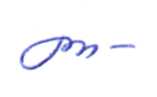 председатель комиссии по предупреждению и ликвидации чрезвычайных ситуаций и обеспечению пожарной безопасностипредседатель комиссии по предупреждению и ликвидации чрезвычайных ситуаций и обеспечению пожарной безопасностипредседатель комиссии по предупреждению и ликвидации чрезвычайных ситуаций и обеспечению пожарной безопасностипредседатель комиссии по предупреждению и ликвидации чрезвычайных ситуаций и обеспечению пожарной безопасностипредседатель комиссии по предупреждению и ликвидации чрезвычайных ситуаций и обеспечению пожарной безопасностипредседатель комиссии по предупреждению и ликвидации чрезвычайных ситуаций и обеспечению пожарной безопасностиС.М. УбугуноваС.М. Убугунова«22»декабрядекабря2017года20 декабря 2017 годаВремя: 12:00п. Бохан- Убугунова Софья Михайловна – первый заместитель мэра, председатель комиссии по предупреждению и ликвидации чрезвычайных ситуаций и обеспечению пожарной безопасности администрации муниципального образования «Боханский район».Председатель комиссии:Председатель комиссии:Убугунова Софья МихайловнаПервый заместитель мэра администрации муниципального образования «Боханский районЗаместители председателя комиссии:Заместители председателя комиссии:Гагарин Сергей ИвановичЗаместитель мэра по ЖКХ и КССекретарь комиссии:Секретарь комиссии:Кабанов Степан ВладимировичГлавный специалист ГО ЧС и ПБ администрации муниципального образования «Боханский район»Члены комиссии:Члены комиссии:Ткач Александр СергеевичГлава администрации МО «Буреть»Пушкарева Татьяна СергеевнаГлава администрации МО «Казачье»Нефедьев Сергей НиколаевичГлава администрации МО «Олонки»Серёдкина Ирина АлексеевнаГлава администрации МО «Середкино»Скоробогатова Марина ВладимировнаГлава администрации МО «Тихоновка»Баглаева Елена АлександровнаГлава администрации МО «Укыр»Улаханова Анна ИннокентьевнаГлава администрации МО «Хохорск»Батюрова Вера АлексеевнаГлава администрации МО «Шаралдай»Александров Александр ГеннадьевичНачальник отдела сельского хозяйстваИванов Виталий ВасильевичНачальник ОКС администрации МО «Боханский район»Мячина Галина ВасильевнаНачальник отдела по УМИ администрации МО «Боханский район»Секретарева Елена ТрофимовнаГлавный редактор газеты «Сельская правда»Яновский Владимир ВикторовичВрио начальника отделения отдела надзорной деятельности и профилактической работы по У-ОБО Управления надзорной деятельности ГУ МЧС России по Иркутской области, капитан внутренней службыДарханов Александр СергеевичМетодист по охране труда и пожарной безопасности управления образования администрации МО «Боханский район»Имыгиров Пётр Валерьевич Заместитель начальника ПСЧ-44(по охране п. Бохан)Гергенова Халга СанджиевнаЗам. главы адм. МО «Бохан»Егорова Екатерина ПетровнаСпециалист ГОЧС ОГБУЗ «Боханская РБ»Халмакшинов Дмитрий ВладимировичСпециалист по ГО ЧС и ПБ администрации МО «Новая Ида»Открытие заседания КЧС и ПБОткрытие заседания КЧС и ПБ12:00-12:05(5 мин.)Оглашение повестки дня, вступительное слово, председателя КЧС и ПБ администрации МО «Боханский район»Убугунова Софья Михайловна«О противопожарной обстановке в МО "Боханский район" за 2 полугодие 2017 года»«О противопожарной обстановке в МО "Боханский район" за 2 полугодие 2017 года»Докладчик:12:05-12:15(10 мин.)Врио начальника отделения отдела надзорной деятельности и профилактической работы по У-ОБО Управления надзорной деятельности ГУ МЧС России по Иркутской области, капитан внутренней службыЯновский Владимир Викторович«О пожарной безопасности на объектах с массовым пребыванием людей в период проведения новогодних и рождественских праздников»«О пожарной безопасности на объектах с массовым пребыванием людей в период проведения новогодних и рождественских праздников»Докладчик:12:15-12:25(10 мин.)Врио начальника отделения отдела надзорной деятельности и профилактической работы по У-ОБО Управления надзорной деятельности ГУ МЧС России по Иркутской области, капитан внутренней службыЯновский Владимир ВикторовичСодокладчики:12:25-12:30(5 мин.)И.О. начальника отдела культуры администрации МО «Боханский район»Климентьева Валентина Михайловна12:30-12:35(5 мин.)Начальник управления образования администрации МО «Боханский район»Мунхоева Дарима Чимитдоржиевна12:35-12:40(5 мин.)Главы сельских поселений«О ходе проведения отопительного сезона на территории МО "Боханский район"»«О ходе проведения отопительного сезона на территории МО "Боханский район"»Докладчик:12:40-12:50(10 мин.)Начальник ОКС МО «Боханский районИванов Виталий ВасильевичСодокладчики:12:50-12:55(5 мин.)Главы сельских поселений«О работе КЧС и ПБ МО "Боханский район" в 2017 году и утверждении плана работы КЧС и ПБ на 2018 год»«О работе КЧС и ПБ МО "Боханский район" в 2017 году и утверждении плана работы КЧС и ПБ на 2018 год»Докладчик:12:55-13:05(10 мин.)Главный специалист ГОЧС и ПБ МО «Боханский район»Кабанов Степан ВладимировичЗакрытие заседания КЧС и ПБЗакрытие заседания КЧС и ПБ13:05-13:10(5 мин.)Оглашение решения КЧС и ПБ, заключительное слово, председателя КЧС и ПБ администрации МО «Боханский район»Убугунова Софья МихайловнаГлавный специалист ГО ЧС и ПБ, секретарь комиссии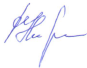 С.В. Кабанов.